Albury Basketball Association 2021 Basketball Trials!   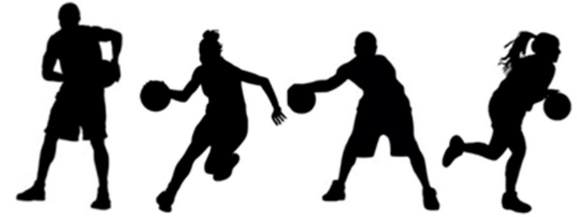 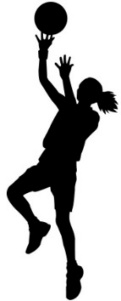 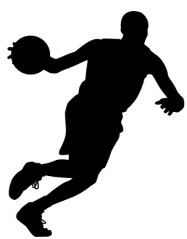 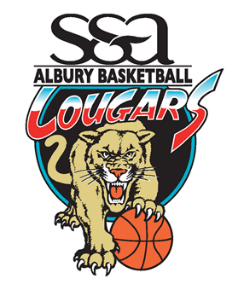 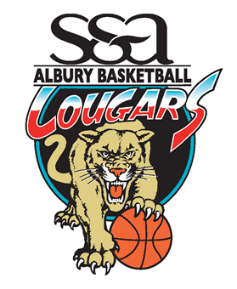 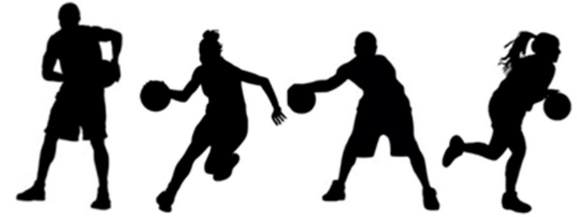 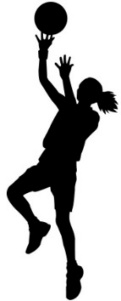 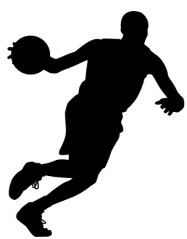 U12s & U14s First Trial- Sunday 18th October – Lauren Jackson Sports CentreU12 Girls (2010/2011/2012) 12:00pm to 2:00pm               U12 Boys	(2010/2011/2012) 12:30pm to 2:30pm                 U14 Girls (2008/2009) 2:30pm to 4:30pm               U14 Boys	(2008/2009) 3:00pm to 5:00pmU16s & U18s First Trial- Sunday 25th October – Lauren Jackson Sports Centre                     U16 Girls (2006/2007) 12:00pm to 2:00pm               U16 Boys	(2006/2007) 12:30pm to 2:30pm                                      U18 Girls (2004/2005) 2:30pm to 4:30pm               U18 Boys	(2004/2005) 3:00pm to 5:00pmALL AGE GROUPS FINAL TRIAL - Sunday 1st NovemberLauren Jackson Sports Centre                     U12 Girls (2010/2011/2012) 8:00am to 10:00am 	             U12 Boys (2010/2011/2012) 8:15am to 10:15am          U14 Girls (2008/2009) 10:15am to 12:15pm 	          U14 Boys (2008/2009) 10:30am to 12:30pmU16 Girls (2006/2007) 12:30pm to 2:30pm	          U16 Boys (2006/2007) 12:45pm to 2:45pmU18 Girls (2004/2005) 2:45pm to 4:45pm 	          U18 Boys (2004/2005) 3:00pm to 5:00pmDo you want to:Play Basketball in the NSW Basketball Waratah League Country competitionHave the opportunity to be identified for elite BNSW programsLearn from the best coaches, in a learning environment, that has a clearly stated development curriculum called “The Cougars Way”Make great friendships with like-minded, motivated kidsIMPORTANT – Please do not wear Albury Cougars, Basketball NSW Country or Basketball NSW apparel to try-outs.Domestic singlets and shorts are allowed or comfortable clothes for basketball training purposes.		All players attending trials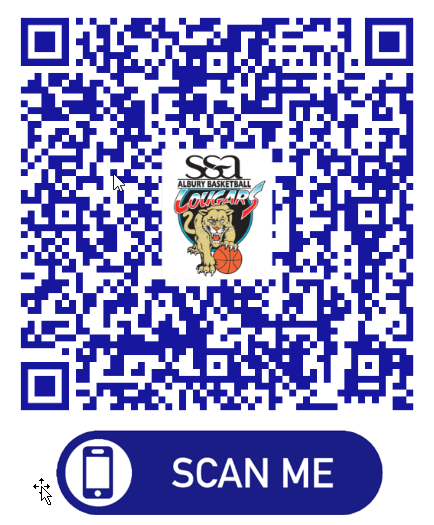 Please complete and sign the “online ABA Cougars intention to trial form” (due 15 OCT) Simply scan the QR Code provided or visit our ABA website http://albury.basketball.net.auWill be required to pay $20 cash on arrival to trial (covers court hire for the two days)Are asked to please arrive 15 minutes prior to the scheduled start, dressed in Basketball playing/training gear including mouth guard, and any personal strapping if required. (You should use this time to warm up and stretch)Please bring a basketball, water bottle, and any medication (Asthma puffers, etc.) clearly marked with your name if needed. 			For more info:Email: admin@alburybasketball.com.auVisit our website: http://albury.basketball.net.au